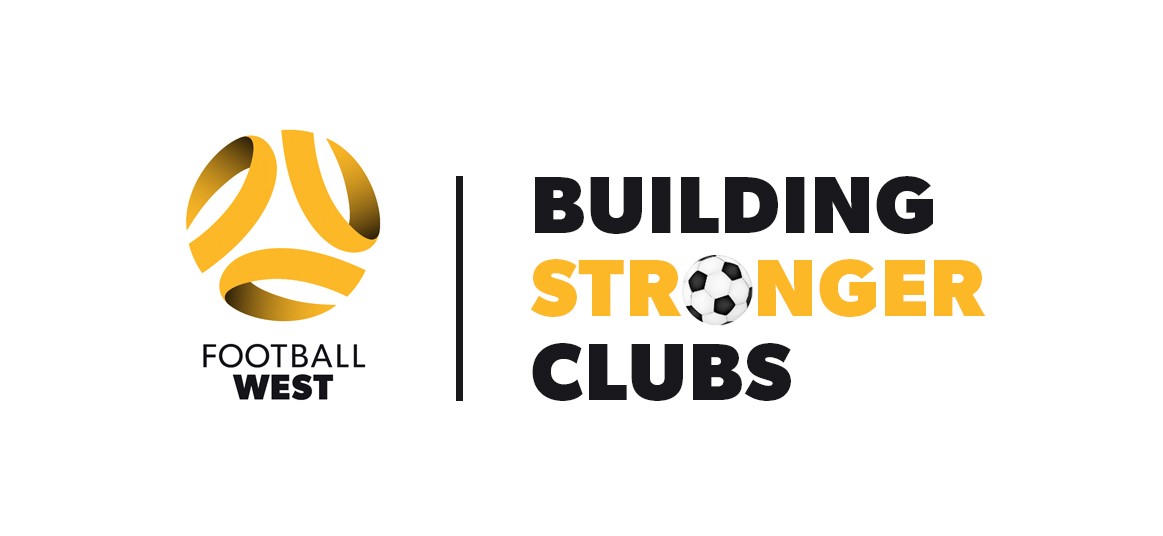 <Insert Name of Club>Position Description – Grants CoordinatorJOB TITLE:Grants CoordinatorOBJECTIVE:The role of the Grants Coordinator is to coordinate grant and funding applications to provide an additional revenue source for the Club.RESPONSIBILITIES:Adhere to the mission, vision, and values of the Club.Research and identify grants and funding opportunities for the Club.Review grant/funding guidelines to ensure Club is eligible.Collect and collate all necessary supporting documentation and information to accompany the application.Ensure approved grants and funding are acknowledged in Club communications to members, on website and social media pages. Maintain a register of all grant/funding applications.RELATIONSHIPS:Collaborate with community partners to support applications, if needed.Submit all applications to the president for final reviewProvide committee with regular updates Liaise with treasurer to ensure all grants/funding has been receivedACCOUNTABILITY:REFERENCE:https://www.wacricket.com.au/support/volunteers/role-descriptions 